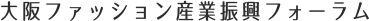 主催：大阪商工会議所共催：協同組合関西ファッション連合大阪ファッション産業振興フォーラムでは、ファッションに関連する先端的な動きを様々なかたちで情報発信し、大阪・関西におけるファッション業界のイノベーションを促進する取り組みを行っています。今回は、新しい発想で繊維・素材を開発した注目の企業が登壇し、繊維・ファッション業界での活用が期待される繊維・素材についてお話しいただきます。さらにプレゼンテーション後には実際にお持ちいただいたサンプルや商品を見ていただきながら交流会を行います。前回ご好評をいただきました「ウェアラブル×ファッション」に引き続き、取引先拡大や新たなビジネスを創出するきっかけとなる絶好の機会ですので、関係部署等にご回覧いただき、ぜひご参加賜りますようご案内申し上げます。【申 込 み】　　８月２６日（水）までに下記ＦＡＸ申込書またはHPにてお申し込みください。		http://www.osaka.cci.or.jp/event/seminar/202003/D40200415013.html※開催の２営業日前を目安に参加証を送付いたしますので、当日受付にご提示ください。※参加証は、ＦＡＸでお申し込みの場合にはＦＡＸ、ＨＰからの場合はメールにてお送りします。【本件担当】　大阪商工会議所 流通・サービス産業部　津村（TEL：06-6944-6493）…………………………………………＜切り取らずそのままお送り下さい＞………………………………………ＦＡＸ：０６-６９４４-６５６５　   　　　　　　　　　　　    大阪商工会議所 流通・サービス産業部行大阪ファッション産業振興フォーラム　プレゼン＆交流会9月１日（火）開催　参加申込書◆３名以上ご参加の場合は、本案内状をコピーしてご利用いただきますようお願いします。◆ご記入の情報は、本所からの各種連絡･情報提供（eメール含む）に利用するほか、登壇者と助成元の大阪府に参加者名簿として配付します。プレゼン＆交流会「可能性を秘めたユニークな繊維・素材」貴社・団体名参加者所属・役職ご芳名ご芳名①②ご住所[〒　　　－　　　　][〒　　　－　　　　][〒　　　－　　　　]ＴＥＬＦＡＸＥ－ｍａｉｌ